     BỘ GIÁO DỤC VÀ ĐÀO TẠO                CỘNG HÒA XÃ HỘI CHỦ NGHĨA VIỆT NAMTRƯỜNG ĐẠI HỌC MỞ HÀ NỘI                          Độc lập – Tự do – Hạnh phúc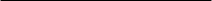 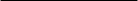 							Hà Nội, ngày……..tháng…..năm……ĐƠN ĐĂNG KÝ Khóa học/luyện thi/thi cấp chứng chỉ Tiếng Anh LinguaskillHọ và tên:...................................................Sinh ngày:...........................Nơi sinh:	Giới tính:....................................................Dân tộc:...............................Tôn giáo:………..Số CMND/CCCD:......................................Nơi cấp:...............................Ngày cấp:……….Nơi đăng ký hộ khẩu thường trú: 	Chỗ ở hiện tại: 	Điện thoại liên hệ: 	Email:	Đơn vị công tác: 	Nay tôi có nguyện vọng đăng ký (thí sinh đăng ký mục nào đánh dấu X vào mục tương ứng)- Khóa học Cambridge English Empower: - Khóa luyện bài thi Linguaskill: - Thi cấp chứng chỉ Tiếng Anh Linguaskill: Hồ sơ kèm theo: Bản công chứng CMTND/CCCD/Hộ chiếuTôi cam đoan thực hiện tốt đúng mọi quy định của Nhà trường.Người viết đơn(Ký và ghi rõ họ tên)